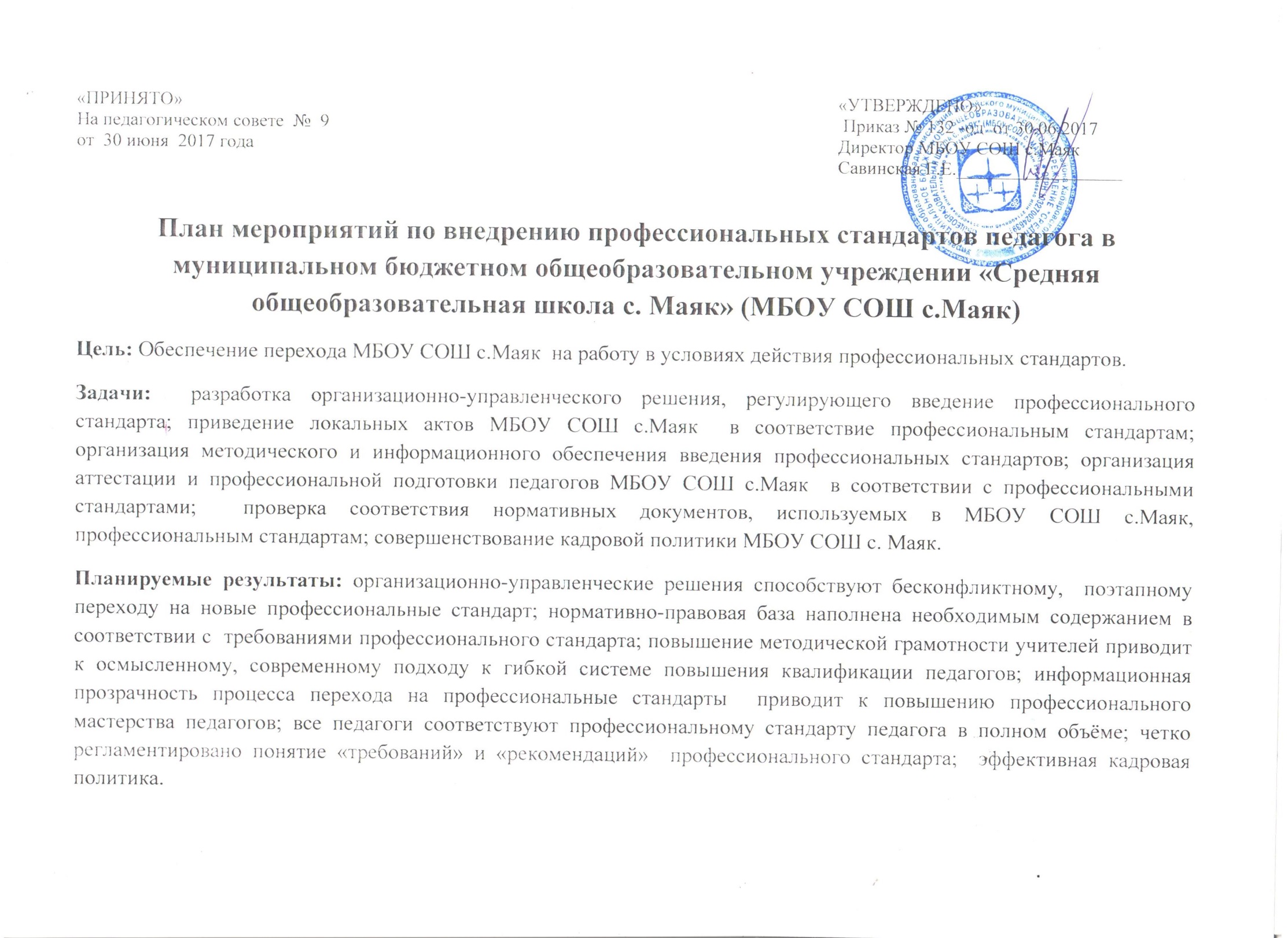                                            1.  Организационно- управленческие мероприятия (подготовительный этап)                                           1.  Организационно- управленческие мероприятия (подготовительный этап)                                           1.  Организационно- управленческие мероприятия (подготовительный этап)                                           1.  Организационно- управленческие мероприятия (подготовительный этап)                                           1.  Организационно- управленческие мероприятия (подготовительный этап)                                           1.  Организационно- управленческие мероприятия (подготовительный этап)                                           1.  Организационно- управленческие мероприятия (подготовительный этап)                                           1.  Организационно- управленческие мероприятия (подготовительный этап)№ п/п                    Мероприятие                    МероприятиеОтветственныйОтветственныйСрок исполненияРезультат Результат 1.1Разработка и утверждение локального нормативного акта «ПОЛОЖЕНИЕ о комиссии (рабочей группе) по организации поэтапного перехода на работу в условиях действия профессиональных стандартов»Разработка и утверждение локального нормативного акта «ПОЛОЖЕНИЕ о комиссии (рабочей группе) по организации поэтапного перехода на работу в условиях действия профессиональных стандартов»Директор Директор июнь 2017Создание  локального нормативного акта Педсовет № 9 от 30.06.2017, приказ № 132-од от 30.06.2017Создание  локального нормативного акта Педсовет № 9 от 30.06.2017, приказ № 132-од от 30.06.20171.2Издание приказа МБОУ СОШ с.Маяк  о создании рабочей группы по организации поэтапного перехода на работу в условиях действия профессиональных стандартов.Издание приказа МБОУ СОШ с.Маяк  о создании рабочей группы по организации поэтапного перехода на работу в условиях действия профессиональных стандартов.ДиректорДиректорИюнь 2017Приказ № 133-од  от 30.06.17 по МБОУ СОШ с.Маяк   «О создании комиссии по организации поэтапного перехода на работу в условиях действия профессиональных стандартов.»Приказ № 133-од  от 30.06.17 по МБОУ СОШ с.Маяк   «О создании комиссии по организации поэтапного перехода на работу в условиях действия профессиональных стандартов.»1.3Изучение нормативных документов по внедрению профессиональных стандартов,(Приказ Минтруда России от 18.10.2013 № 544н ( с изменениями) «Об утверждении профессионального стандарта «Педагог»;Приказ Минтруда России от08.09.2015 № 613н «Об утверждении профессионального стандарта «Педагог дополнительного образования детей и взрослых»;Приказ Минтруда Росси от 24.07.2015 № 514н «Об утверждении профессионального стандарта «Педагог-психолог» Приказ Минтруда  России от 10.01.2017  № 10-н «Об утверждении профстандарта «Специалист в области воспитания» и т.д.)Изучение нормативных документов по внедрению профессиональных стандартов,(Приказ Минтруда России от 18.10.2013 № 544н ( с изменениями) «Об утверждении профессионального стандарта «Педагог»;Приказ Минтруда России от08.09.2015 № 613н «Об утверждении профессионального стандарта «Педагог дополнительного образования детей и взрослых»;Приказ Минтруда Росси от 24.07.2015 № 514н «Об утверждении профессионального стандарта «Педагог-психолог» Приказ Минтруда  России от 10.01.2017  № 10-н «Об утверждении профстандарта «Специалист в области воспитания» и т.д.)Рабочая группа по организации поэтапного перехода на работу в условиях действия профессиональных стандартов.Рабочая группа по организации поэтапного перехода на работу в условиях действия профессиональных стандартов.Июль 2017 Подготовка информационно-методических материалов (на сайт, стенд, для использования в выступлении на педсоветеПодготовка информационно-методических материалов (на сайт, стенд, для использования в выступлении на педсовете1.4Определение перечня локальных актов МБОУ СОШ с.Маяк, в которые необходимо внести изменения в связи с введением профессиональных стандартовОпределение перечня локальных актов МБОУ СОШ с.Маяк, в которые необходимо внести изменения в связи с введением профессиональных стандартовРабочая группа по организации поэтапного перехода на работу в условиях действия профессиональных стандартов.Рабочая группа по организации поэтапного перехода на работу в условиях действия профессиональных стандартов.До 05 июля  2017Перечень локальных актовПеречень локальных актов1.5Внесение изменений в локальные акты МБОУ СОШ с.Маяк в связи с введением профессиональных стандартовВнесение изменений в локальные акты МБОУ СОШ с.Маяк в связи с введением профессиональных стандартовРабочая группа по организации поэтапного перехода на работу в условиях действия профессиональных стандартов.Рабочая группа по организации поэтапного перехода на работу в условиях действия профессиональных стандартов.До 31 августа  2017Документы о внесении изменений в локальные акты Документы о внесении изменений в локальные акты 1.6.Создание аттестационной комиссии для проверки соответствия квалификации педагогов квалификационным требованиям профессиональных стандартовСоздание аттестационной комиссии для проверки соответствия квалификации педагогов квалификационным требованиям профессиональных стандартовдиректордиректорДо 15 августа 2017Приказ об аттестационной комиссииПриказ об аттестационной комиссии2.  Организационно- управленческие мероприятия (основной  этап)2.  Организационно- управленческие мероприятия (основной  этап)2.  Организационно- управленческие мероприятия (основной  этап)2.  Организационно- управленческие мероприятия (основной  этап)2.  Организационно- управленческие мероприятия (основной  этап)2.  Организационно- управленческие мероприятия (основной  этап)2.  Организационно- управленческие мероприятия (основной  этап)2.  Организационно- управленческие мероприятия (основной  этап)№ п/п                    МероприятиеОтветственныйОтветственныйСрок исполнения Срок исполнения Срок исполнения   Предполагаемый результат2.1Определение профессиональных стандартов, планируемых к использования в МБОУ СОШ с.МаякРабочая группа по организации поэтапного перехода на работу в условиях действия профессиональных стандартов.Рабочая группа по организации поэтапного перехода на работу в условиях действия профессиональных стандартов.До 25 августа 2017До 25 августа 2017До 25 августа 2017Таблица должностей и соответствующих профессиональных стандартов2.2Ознакомление о порядке проведения аттестации сотрудников под росписьАттестационная комиссия проверки соответствия квалификации педагогов квалификационным требованиям профессиональных стандартовАттестационная комиссия проверки соответствия квалификации педагогов квалификационным требованиям профессиональных стандартовДо 25 августа 2017До 25 августа 2017До 25 августа 2017Таблица ознакомления2.3Утверждение изменений в локальные нормативные акты:Коллективный договор,Правила внутреннего трудового распорядка,Положение об оплате труда,Должностные инструкции,Приложение к Трудовым договорам.Педагогический советДиректор Педагогический советДиректор 30 августа 201730 августа 201730 августа 2017Локальные нормативные акты2.4Разработка Положения о системе оценки деятельности работников в соответствии с профессиональным стандартом.Рабочая группа по организации поэтапного перехода на работу в условиях действия профессиональных стандартов.Рабочая группа по организации поэтапного перехода на работу в условиях действия профессиональных стандартов.До 1 октября 2017До 1 октября 2017До 1 октября 2017Положение о системе оценки деятельности работников в соответствии с профессиональным стандартом2.5Составление Перечня должностей штатного расписания и соответствующих профстандартов по видам деятельности.Рабочая группа по организации поэтапного перехода на работу в условиях действия профессиональных стандартов.Рабочая группа по организации поэтапного перехода на работу в условиях действия профессиональных стандартов.До 15 августа 2017До 15 августа 2017До 15 августа 2017Перечень должностей штатного расписания и соответствующих профстандартов по видам деятельности2.6Составление Перечня должностей согласно части второй статьи 57 ТК РФ и статьи 195.3, для которых обязательно введение профессиональных стандартов.Рабочая группа по организации поэтапного перехода на работу в условиях действия профессиональных стандартов.Рабочая группа по организации поэтапного перехода на работу в условиях действия профессиональных стандартов.До 25 августа 2017До 25 августа 2017До 25 августа 2017Перечень с указанием нормативных документов2.7Сверка наименований должностей работников в штатном расписании с наименованиями должностей соответствующих профстандартов и квалификационных справочниковЗаключение о расхожденииПроект штатного расписанияЗаключение о расхожденииПроект штатного расписанияРабочая группа по организации поэтапного перехода на работу в условиях действия профессиональных стандартов.+ директор+директорРабочая группа по организации поэтапного перехода на работу в условиях действия профессиональных стандартов.+ директор+директорРабочая группа по организации поэтапного перехода на работу в условиях действия профессиональных стандартов.+ директор+директорДо 30 августа 20172.8Провести актуализацию трудовых договоров, должностных инструкций и иных локальных актов с учетом профессиональных стандартовЗаключение по результатам актуализации по каждой должностиЗаключение по результатам актуализации по каждой должностиРабочая группа по организации поэтапного перехода на работу в условиях действия профессиональных стандартов.+ директор+директорРабочая группа по организации поэтапного перехода на работу в условиях действия профессиональных стандартов.+ директор+директорРабочая группа по организации поэтапного перехода на работу в условиях действия профессиональных стандартов.+ директор+директорДо 15 сентября 20172.9Рассмотрение промежуточных итогов внедрения профстандарта на совещаниях при директореВнедрение профессиональных стандартовВнедрение профессиональных стандартовРабочая группа по организации поэтапного перехода на работу в условиях действия профессиональных стандартов.+ директор+директорРабочая группа по организации поэтапного перехода на работу в условиях действия профессиональных стандартов.+ директор+директорРабочая группа по организации поэтапного перехода на работу в условиях действия профессиональных стандартов.+ директор+директорОдин раз в квартал с 1 сентября 20172.10Ежегодно заслушивать отчет о выполнении плана мероприятий по внедрению профессионального стандартаОтчёт комиссииОтчёт комиссииРабочая группа по организации поэтапного перехода на работу в условиях действия профессиональных стандартов.+ директор+директорРабочая группа по организации поэтапного перехода на работу в условиях действия профессиональных стандартов.+ директор+директорРабочая группа по организации поэтапного перехода на работу в условиях действия профессиональных стандартов.+ директор+директорДекабрь 2017,2018,2019, январь 20203. Организация методического и информационного обеспечения введения профессиональных стандартов3. Организация методического и информационного обеспечения введения профессиональных стандартов3. Организация методического и информационного обеспечения введения профессиональных стандартов3. Организация методического и информационного обеспечения введения профессиональных стандартов3. Организация методического и информационного обеспечения введения профессиональных стандартов3. Организация методического и информационного обеспечения введения профессиональных стандартов3. Организация методического и информационного обеспечения введения профессиональных стандартов3. Организация методического и информационного обеспечения введения профессиональных стандартов3.1Ознакомление педагогов школы с нормативными документами по внедрению профессиональных стандартовТаблица ознакомления под росписьТаблица ознакомления под росписьРабочая группа по организации поэтапного перехода на работу в условиях действия профессиональных стандартов.Рабочая группа по организации поэтапного перехода на работу в условиях действия профессиональных стандартов.Рабочая группа по организации поэтапного перехода на работу в условиях действия профессиональных стандартов.До 25 августа   20173.2Доведение до работников МБОУ СОШ с.Маяк информации о нормативных актах, регулирующих введение профессиональных стандартов и порядке их веденияСайт МБОУ СОШ с.МаякУголок с материалами профстандартаСайт МБОУ СОШ с.МаякУголок с материалами профстандартаРабочая группа по организации поэтапного перехода на работу в условиях действия профессиональных стандартов.Рабочая группа по организации поэтапного перехода на работу в условиях действия профессиональных стандартов.Рабочая группа по организации поэтапного перехода на работу в условиях действия профессиональных стандартов.До 1 сентября 2017До 1 сентября 20173.3Проведение тестирования педагогов МБОУ СОШ с.Маяк на знание содержания профессионального стандартаАналитический отчет по результатам тестированияАналитический отчет по результатам тестированияРабочая группа по организации поэтапного перехода на работу в условиях действия профессиональных стандартов.Рабочая группа по организации поэтапного перехода на работу в условиях действия профессиональных стандартов.Рабочая группа по организации поэтапного перехода на работу в условиях действия профессиональных стандартов.До 15 сентября 20173.4Обсуждение хода внедрения профстандарта на собрании коллективаПовышение методической грамотности педагогаПовышение методической грамотности педагогаРабочая группа по организации поэтапного перехода на работу в условиях действия профессиональных стандартов.Рабочая группа по организации поэтапного перехода на работу в условиях действия профессиональных стандартов.Рабочая группа по организации поэтапного перехода на работу в условиях действия профессиональных стандартов.Раз в четверть с 1 сентября 2017      4. Организация аттестации и профессиональной подготовки педагогов МБОУ СОШ № 27 в соответствии                            с профессиональными стандартами      4. Организация аттестации и профессиональной подготовки педагогов МБОУ СОШ № 27 в соответствии                            с профессиональными стандартами      4. Организация аттестации и профессиональной подготовки педагогов МБОУ СОШ № 27 в соответствии                            с профессиональными стандартами      4. Организация аттестации и профессиональной подготовки педагогов МБОУ СОШ № 27 в соответствии                            с профессиональными стандартами      4. Организация аттестации и профессиональной подготовки педагогов МБОУ СОШ № 27 в соответствии                            с профессиональными стандартами      4. Организация аттестации и профессиональной подготовки педагогов МБОУ СОШ № 27 в соответствии                            с профессиональными стандартами      4. Организация аттестации и профессиональной подготовки педагогов МБОУ СОШ № 27 в соответствии                            с профессиональными стандартами      4. Организация аттестации и профессиональной подготовки педагогов МБОУ СОШ № 27 в соответствии                            с профессиональными стандартами4.1Определение необходимости профессиональной подготовки (переподготовки) педагогов МБОУ СОШ с.Маяк на основе анализа квалификационных требований профессиональных стандартовСписок работников, которым необходимо пройти профессиональную подготовку (переподготовку) в целях приведения их квалификации в соответствие квалификационным требованиям профессиональных стандартовСписок работников, которым необходимо пройти профессиональную подготовку (переподготовку) в целях приведения их квалификации в соответствие квалификационным требованиям профессиональных стандартовАттестационная комиссия проверки соответствия квалификации педагогов квалификационным требованиям профессиональных стандартовАттестационная комиссия проверки соответствия квалификации педагогов квалификационным требованиям профессиональных стандартовАттестационная комиссия проверки соответствия квалификации педагогов квалификационным требованиям профессиональных стандартовДо 15 сентября  20174.2Разработка и реализация плана профессиональной подготовки (переподготовки) с учетом профессиональных стандартовПлан с указанием должностей и численности педагогов, с обязательным прохождением курсов повышения квалификации по проблемам:- работа с одаренными детьми,- новейшие технологии контроля знаний;- психологические взаимоотношения учитель-ученик, работа в социальных сетях;- работа с детьми с ОВЗ;- работа в билингвистической среде;- ИКТ-компетентности;- организация различных видов внеурочной деятельности План с указанием должностей и численности педагогов, с обязательным прохождением курсов повышения квалификации по проблемам:- работа с одаренными детьми,- новейшие технологии контроля знаний;- психологические взаимоотношения учитель-ученик, работа в социальных сетях;- работа с детьми с ОВЗ;- работа в билингвистической среде;- ИКТ-компетентности;- организация различных видов внеурочной деятельности Аттестационная комиссия проверки соответствия квалификации педагогов квалификационным требованиям профессиональных стандартов+ Заместитель директора по УРАттестационная комиссия проверки соответствия квалификации педагогов квалификационным требованиям профессиональных стандартов+ Заместитель директора по УРАттестационная комиссия проверки соответствия квалификации педагогов квалификационным требованиям профессиональных стандартов+ Заместитель директора по УРРазработка до 15 сентября 2017  годаРеализация до 31 декабря 2018 года ( далее по факту)4.3Организация аттестации педагогов школы на владение ИКТ-компетенциями приказПримерные вопросы к аттестацииПротокол аттестации приказПримерные вопросы к аттестацииПротокол аттестацииДиректор школыАттестационная комиссия проверки соответствия квалификации педагогов квалификационным требованиям профессиональных стандартовДиректор школыАттестационная комиссия проверки соответствия квалификации педагогов квалификационным требованиям профессиональных стандартовДиректор школыАттестационная комиссия проверки соответствия квалификации педагогов квалификационным требованиям профессиональных стандартовДо 1 октября 2017До 1 ноября 2017До 15 декабря 20174.6Проведение пробного (добровольного) тестирования педагогов на уровень владения преподаваемым предметомАналитическая справкаАналитическая справкаАттестационная комиссия проверки соответствия квалификации педагогов квалификационным требованиям профессиональных стандартовЗаместитель директора по УРАттестационная комиссия проверки соответствия квалификации педагогов квалификационным требованиям профессиональных стандартовЗаместитель директора по УРАттестационная комиссия проверки соответствия квалификации педагогов квалификационным требованиям профессиональных стандартовЗаместитель директора по УРДо 30 декабря 2017 4.7Составление персонифицированных программ повышения профессионального уровня педагогических работников с учетом результатов самооценкиПрограммы повышения профессионального уровня педагогических работниковПрограммы повышения профессионального уровня педагогических работниковАттестационная комиссия проверки соответствия квалификации педагогов квалификационным требованиям профессиональных стандартовЗаместитель директора по УРАттестационная комиссия проверки соответствия квалификации педагогов квалификационным требованиям профессиональных стандартовЗаместитель директора по УРАттестационная комиссия проверки соответствия квалификации педагогов квалификационным требованиям профессиональных стандартовЗаместитель директора по УРДо 30 декабря 20174.8Самоанализ уровня соответствия профстандарта педагогов МБОУ СОШ с.Маяк и составление «дорожной карты» саморазвития педагогаОпределение индивидуальных задач«Дорожные карты» саморазвитияОпределение индивидуальных задач«Дорожные карты» саморазвитияПедагогиПедагогиПедагогиПедагогиПедагогиПедагогиДо 30 декабря 2017До 1 марта 20184.9Организация диссеминации полученных знаний в ходе повышения квалификации (переподготовки)Повышения профессионального уровня педагогов образовательной организацииПовышения профессионального уровня педагогов образовательной организацииЗаместитель директора по УРЗаместитель директора по УРЗаместитель директора по УРВесь период4.10Внесение дополнений в программы сопровождения молодых специалистов в период адаптацииАдаптированные программы сопровождения молодых специалистов к требованиям профессионального стандартаАдаптированные программы сопровождения молодых специалистов к требованиям профессионального стандартаЗаместитель директора по УРЗаместитель директора по УРЗаместитель директора по УРВесь период4.11Анализ проблем педагогов на методических объединениях и определение возможности решения их на уровне МБОУ СОШ с.МаякПовышение уровня профессиональной квалификации педагоговПовышение уровня профессиональной квалификации педагоговЗаместитель директора по УРЗаместитель директора по УРЗаместитель директора по УРВесь период4.12Анализ подготовки педагога администрацией МБОУ СОШ с.Маяк на  основе анализа посещенных уроков, мероприятий, результатов обучения анализируется соответствие педагога требованиям профстандарта и предлагаются варианты решенияПовышение уровня профессиональной квалификации педагоговПовышение уровня профессиональной квалификации педагоговАттестационная комиссия проверки соответствия квалификации педагогов квалификационным требованиям профессиональных стандартов Администрация школыАттестационная комиссия проверки соответствия квалификации педагогов квалификационным требованиям профессиональных стандартов Администрация школыАттестационная комиссия проверки соответствия квалификации педагогов квалификационным требованиям профессиональных стандартов Администрация школыВесь период4.13Участие в муниципальных , региональных и иных мероприятиях (вебинары, курсы, мастер-классы, семинары и т.п.) по теме перехода на профессиональный стандарт педагогаПовышение уровня профессиональной квалификации педагоговПовышение уровня профессиональной квалификации педагоговЗаместитель директора по УРАттестационная комиссия проверки соответствия квалификации педагогов квалификационным требованиям профессиональных стандартовЗаместитель директора по УРАттестационная комиссия проверки соответствия квалификации педагогов квалификационным требованиям профессиональных стандартовЗаместитель директора по УРАттестационная комиссия проверки соответствия квалификации педагогов квалификационным требованиям профессиональных стандартовВесь период4.14Организация деятельности аттестационной комиссии в организации с целью подтверждения соответствия педагогических работников занимаемой должности.Кадровое и организационно-методическое обеспечение деятельности аттестационной комиссии в организацииКадровое и организационно-методическое обеспечение деятельности аттестационной комиссии в организацииАттестационная комиссия проверки соответствия квалификации педагогов квалификационным требованиям профессиональных стандартовАдминистрация Аттестационная комиссия проверки соответствия квалификации педагогов квалификационным требованиям профессиональных стандартовАдминистрация Аттестационная комиссия проверки соответствия квалификации педагогов квалификационным требованиям профессиональных стандартовАдминистрация Весь период4.15Организация и проведение квалификационных испытаний педагогических работников.Экспертные заключения о соответствии педагогических работников занимаемой должностиЭкспертные заключения о соответствии педагогических работников занимаемой должностиАттестационная комиссия проверки соответствия квалификации педагогов квалификационным требованиям профессиональных стандартов Администрация Аттестационная комиссия проверки соответствия квалификации педагогов квалификационным требованиям профессиональных стандартов Администрация Аттестационная комиссия проверки соответствия квалификации педагогов квалификационным требованиям профессиональных стандартов Администрация Весь период5.  Совершенствование кадровой политики МБОУ СОШ с.Маяк5.  Совершенствование кадровой политики МБОУ СОШ с.Маяк5.  Совершенствование кадровой политики МБОУ СОШ с.Маяк5.  Совершенствование кадровой политики МБОУ СОШ с.Маяк5.  Совершенствование кадровой политики МБОУ СОШ с.Маяк5.  Совершенствование кадровой политики МБОУ СОШ с.Маяк5.  Совершенствование кадровой политики МБОУ СОШ с.Маяк5.  Совершенствование кадровой политики МБОУ СОШ с.Маяк5.1Прием на работу с 1 сентября  2017  года проводить на основании требований профстандарта с обязательным составление персонифицированной карты повышения квалификации сотрудникаСоответствие требованиям профстандарта каждого педагогаСоответствие требованиям профстандарта каждого педагогаАдминистрацияАдминистрацияАдминистрацияВесь период5.2Введение профессионального стандарта «Педагог»Соответствие требованиям профстандарта каждого педагогаСоответствие требованиям профстандарта каждого педагогаДиректор Директор Директор С 1 сентября  20185.3Введение профессионального стандарта «Педагог дополнительного образования»Соответствие требованиям профстандарта каждого педагогаСоответствие требованиям профстандарта каждого педагогаДиректор Директор Директор С 1 сентября  20185.4Введение профессионального стандарта «Педагог- психолог»Соответствие требованиям профстандарта каждого педагогаСоответствие требованиям профстандарта каждого педагогаДиректор Директор Директор С 1 января 20185.5Введение профессионального стандарта «Специалист в области воспитания» (социальный педагог, старший вожатый)Соответствие требованиям профстандарта каждого сотрудникаСоответствие требованиям профстандарта каждого сотрудникаДиректор Директор Директор С 1 сентября 20185.6Введение профессионального стандарта «Специалист в области воспитания» (педагог-библиотекарь)Соответствие требованиям профстандарта каждого сотрудникаСоответствие требованиям профстандарта каждого сотрудникаДиректор Директор Директор С 1 сентября 20195.7.Введение профессионального стандарта иных сотрудников школыСоответствие требованиям профстандарта каждого сотрудникаСоответствие требованиям профстандарта каждого сотрудникаДиректор Директор Директор По мере принятия профстандартов